本校104-1國中部週會：英語演講比賽 活動報導（104.11.18）       本校104學年度第1學期國中部英語演講比賽決賽由學務處主辦、英文科教學研究會協辦，  於104年11月18日國中部週會時間假本校知新樓B3體育館舉行。由預賽績優學生參加，決賽經  激烈競爭後，成績名次如下：第一名：呂非凡（八孝）、第二名：毛遠謀（七和）/何  丰(八愛)    第四名：蔡昕宜（八和）/謝晟熙(七仁)、第六名：嚴富平（八忠）。                                                 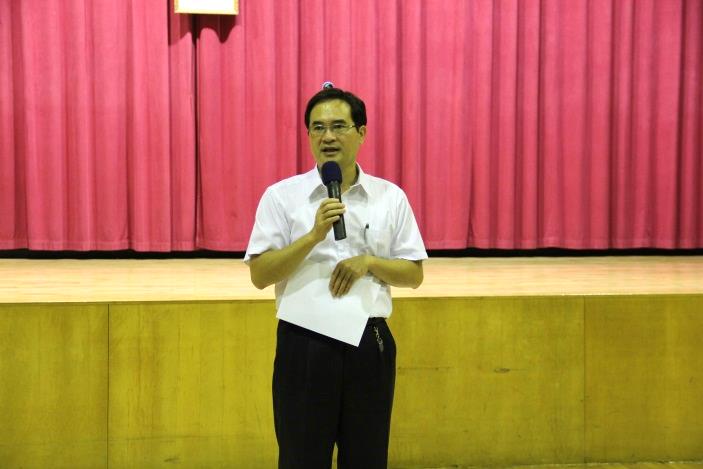 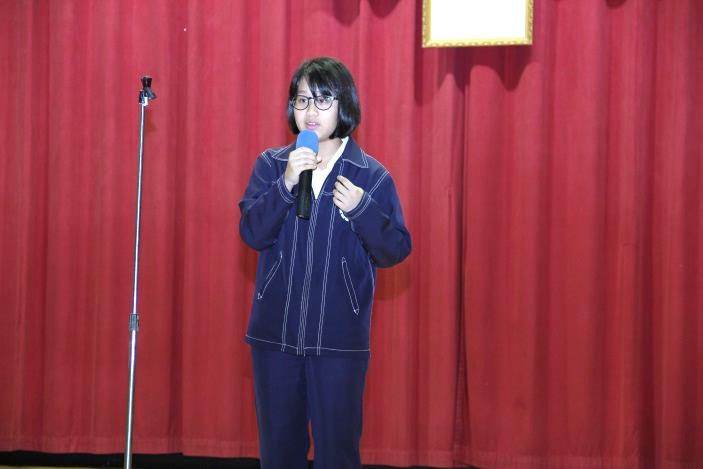 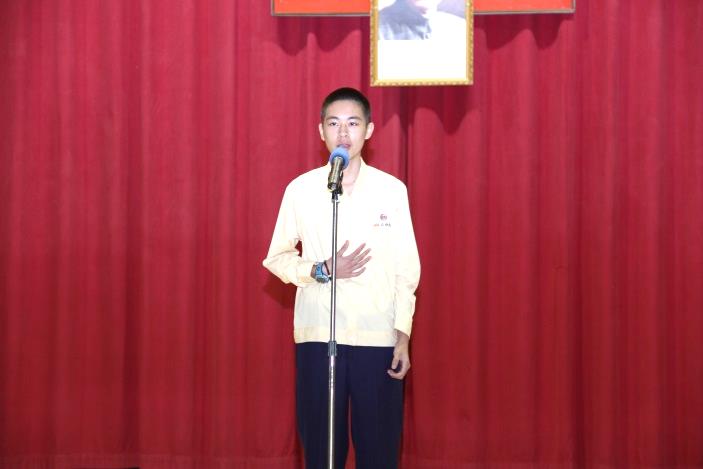 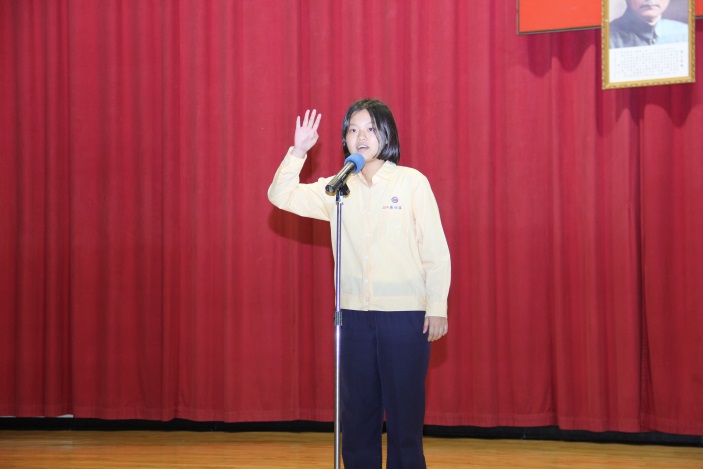 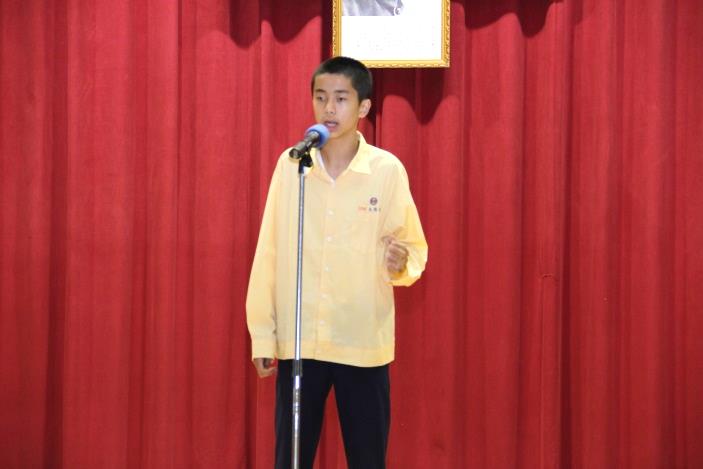 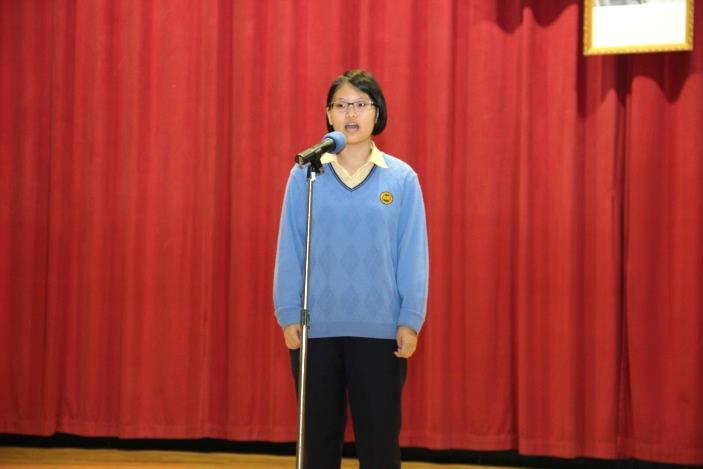 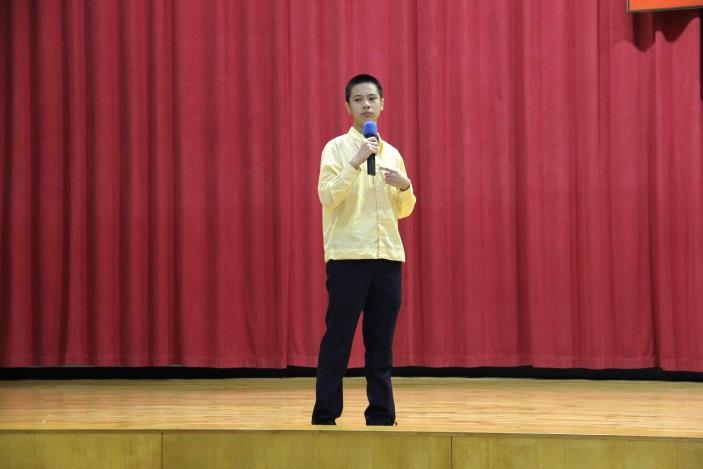 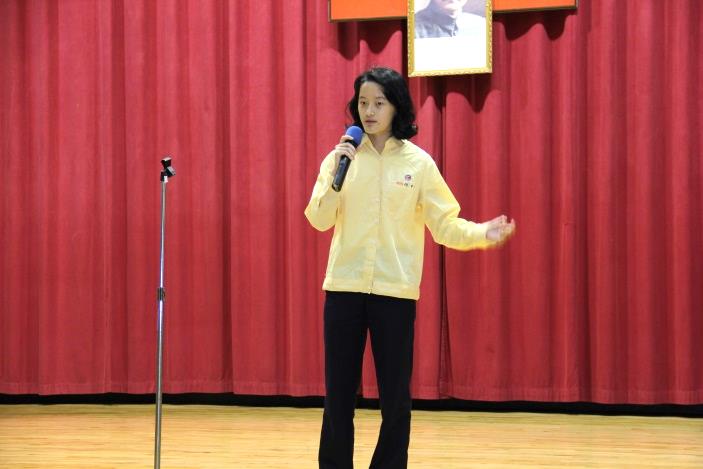 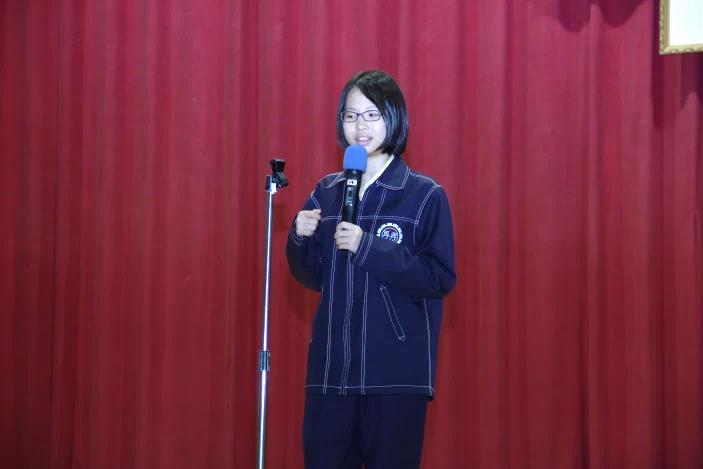 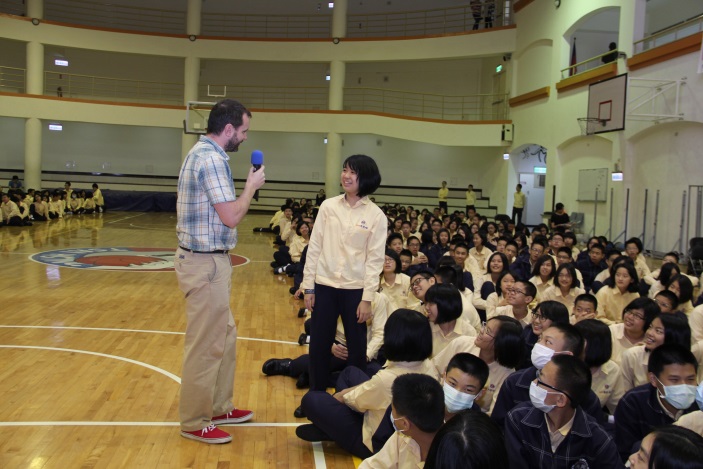 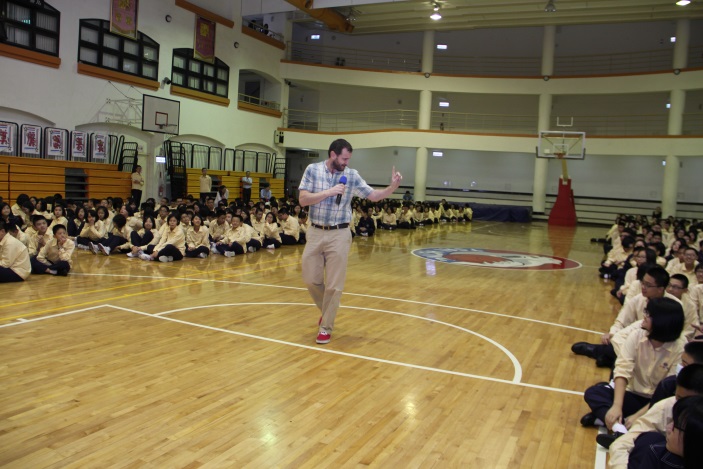 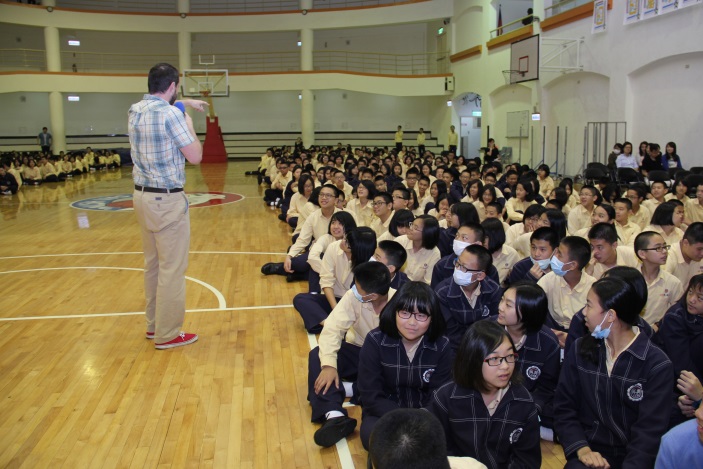 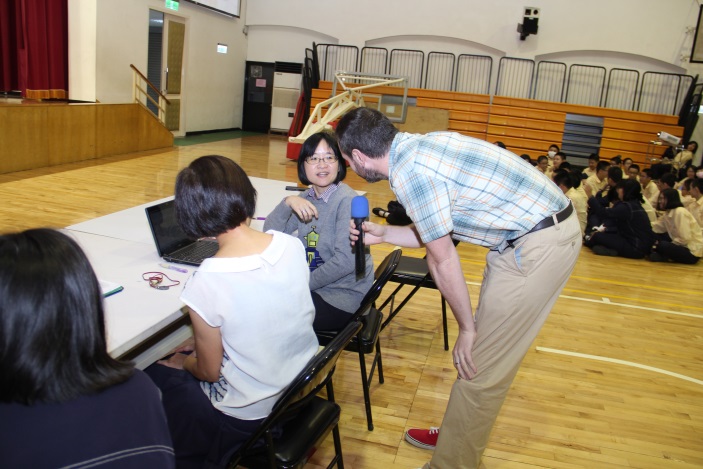 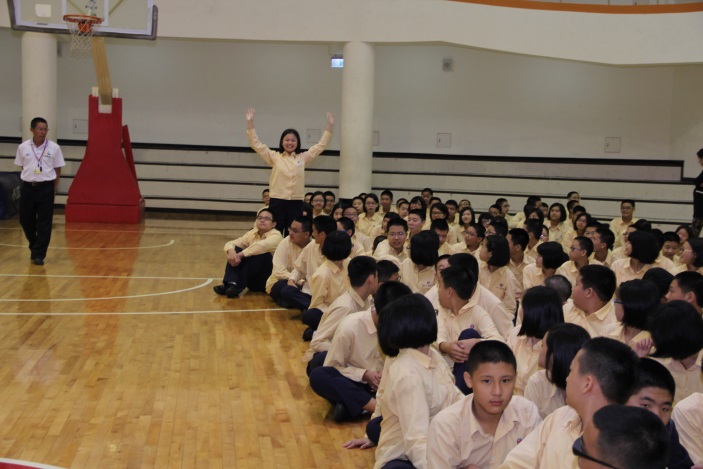 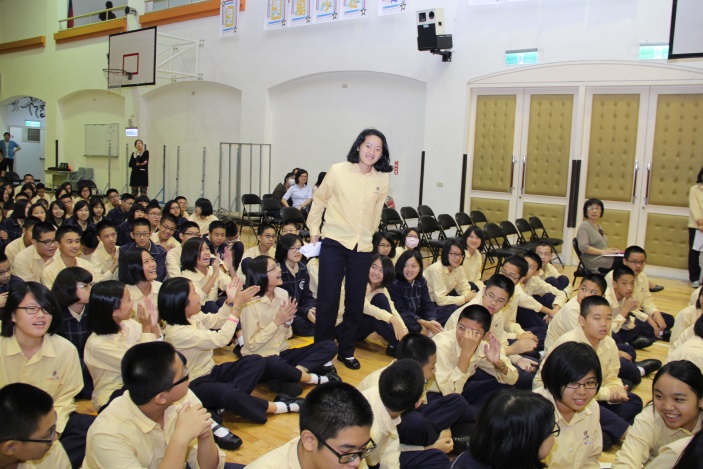 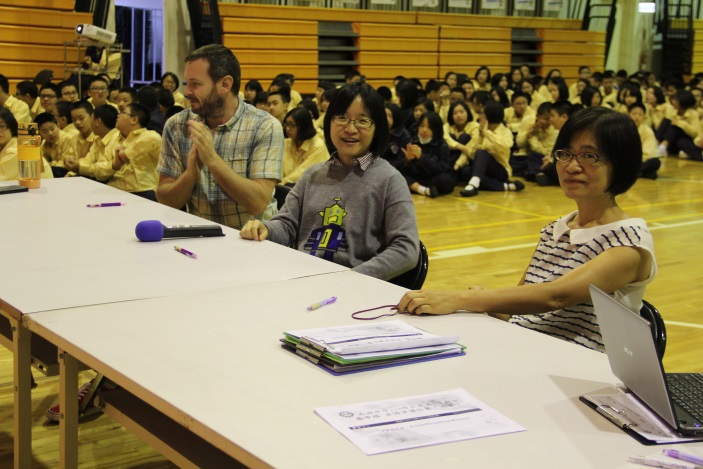 